MCSD SUGGESTED SUMMER READING LIST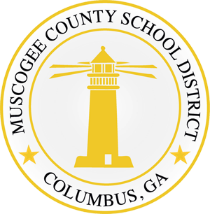 FOR GRADES 3-42018After a While Crocodile: Alexa’s Diary by Brady Barr and Jennifer CurtisAnimals by the Numbers: A Book of Animal Infographics by Steve JenkinsThe Ant and the Grasshopper by Carl SommerBad Kitty Goes to the Vet by Nick BruelA Child of Books by Oliver Jeffers and Sam WinstonCook Me a Story: A Treasury of Stories and Recipes Inspired by Classic Fairy Tales by Bryan KozlowskiCounting Thyme by Melanie ConklinDog Man: From the Creator of Captain Underpants by Dav PilkeyDuck on a Tractor by David ShannonThe Eagle and the Chickens by Carol SommerExcellent Ed by Stacy McAnulty50 Things You Should Know About American Presidents by Tracey KellyThe First Step: How One Girl Put Segregation on Trial by Susan GoodmanFortune Falls by Jenny GoebelGhosts by Raina TelgemeierGroovy Joe: Ice Cream and Dinosaurs by Eric LitwinThe Hole Story of the Doughnut by Pat MillerJust My Luck by Cammie McGovernThe Kid from Diamond Street: The Extraordinary Story of Baseball Legend Edith Houghton by Audrey VernickMaxi’s Secrets (Or What You Can Learn From a Dog) by Lynn PlourdeMeet the Boss and Tweets by Pepper SpringfieldMy Dog’s a Chicken by Susan MontanariNadia: The Girl Who Couldn’t Sit Still by Karlin GrayNever Insult a Killer Zucchini by Elana Azose and Brandon AmancioNoodlehead Nightmares by Tedd Arnold, Martha Hamilton and Mitch WeissOdell Bechham Jr. by K.C. KelleyOnce Upon an Elephant by Linda StanekThe Poet’s Dog by Patricia MacLachlanPoptropica: Mystery of the Map by Jack ChabertSeven and a Half Tons of Steel by Janet NolanSome Writer! The Story of E.B. White by Melissa SweetSuperhero Instruction Manual by Kristy DempseyTerror in the Underground Tunnel by Dee PhillipsThis is My Dollhouse by Giselle PotterThe Ugly Princess by Carl SommerTru & Nelle by G. NeriUnder Water, Under Earth by Aleksandra Mizielinska and Daniel MizielinskiWhoosh! Lonnie Johnson’s Super-Soaking Stream of Inventions by Chris BartonWho Wants a Tortoise? By Dave KeaneThe Wish Tree by Kyo MaclearWolf Camp by Andrea Zuill